Fultonvale Bell Schedule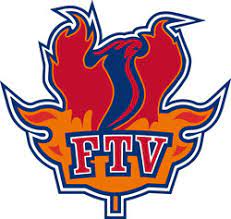 Regular Day ScheduleAttendance 		7:57 – 8:00Period One 		8:00 – 8:53Period Two 		8:53 – 9:46Recess 			9:46 – 10:01Period Three 		10:01 – 10:54Period Four 		10:54 – 11:47Lunch & Recess 	11:47 – 12:29Attendance 		12:29 – 12:32Period Five 		12:32 – 1:25Recess 			1:25 – 1:40Period Six 		1:40 – 2:35Bus Departure 	2:42Short Day (1st Wednesday of the month)Attendance 		7:57 – 8:00Period One 		8:00 – 8:43Period Two 		8:43 – 9:26Recess 			9:26 – 9:41Period Three 		9:41 – 10:24Period Four 		10:24 – 11:07Lunch & Recess 	11:07 – 11:49Attendance 		11:49 – 11:52Period Five	 	11:52 – 12:35Recess 			12:35 – 12:49Period Six 		12:49 – 1:35Bus Departure 	1:42